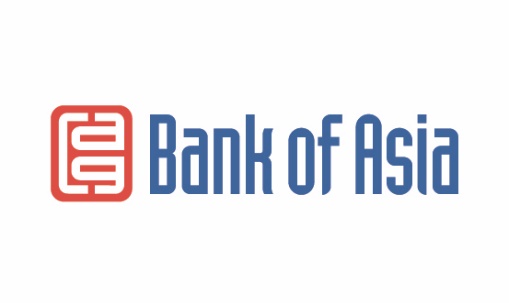 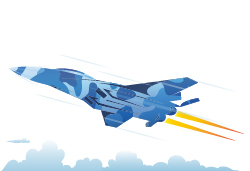 Required documents for obtaining the Mig-100 loanPassportSalary certificate or business document (patent, certificate, license). Confirmation of wages through an extract from the social Fund, if the certificate is not issued by a state institutionWritten consent of the spouse Certificate of availability of real estate The one parallel credit is allowed          * The Bank reserves the right to request additional documents if necessary.